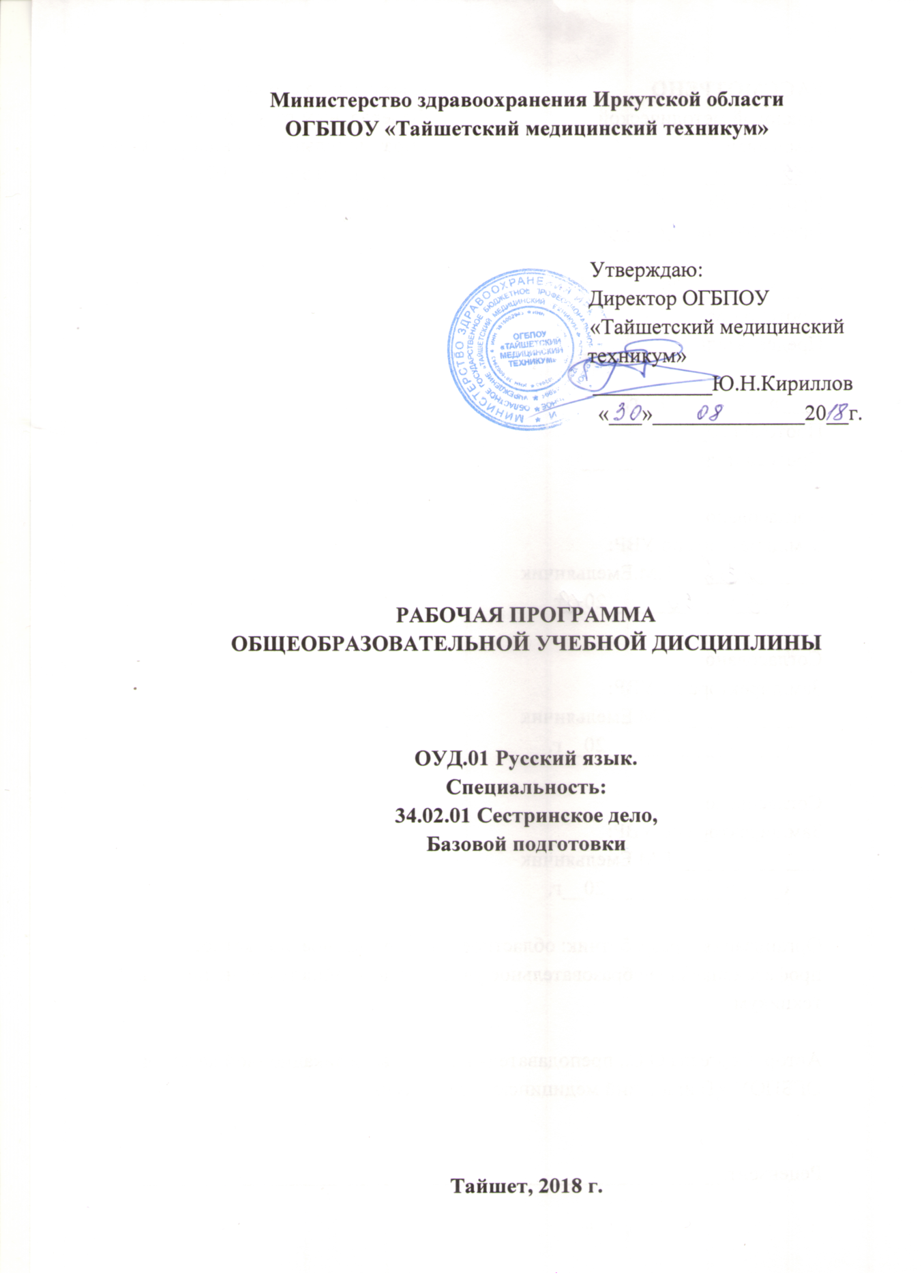 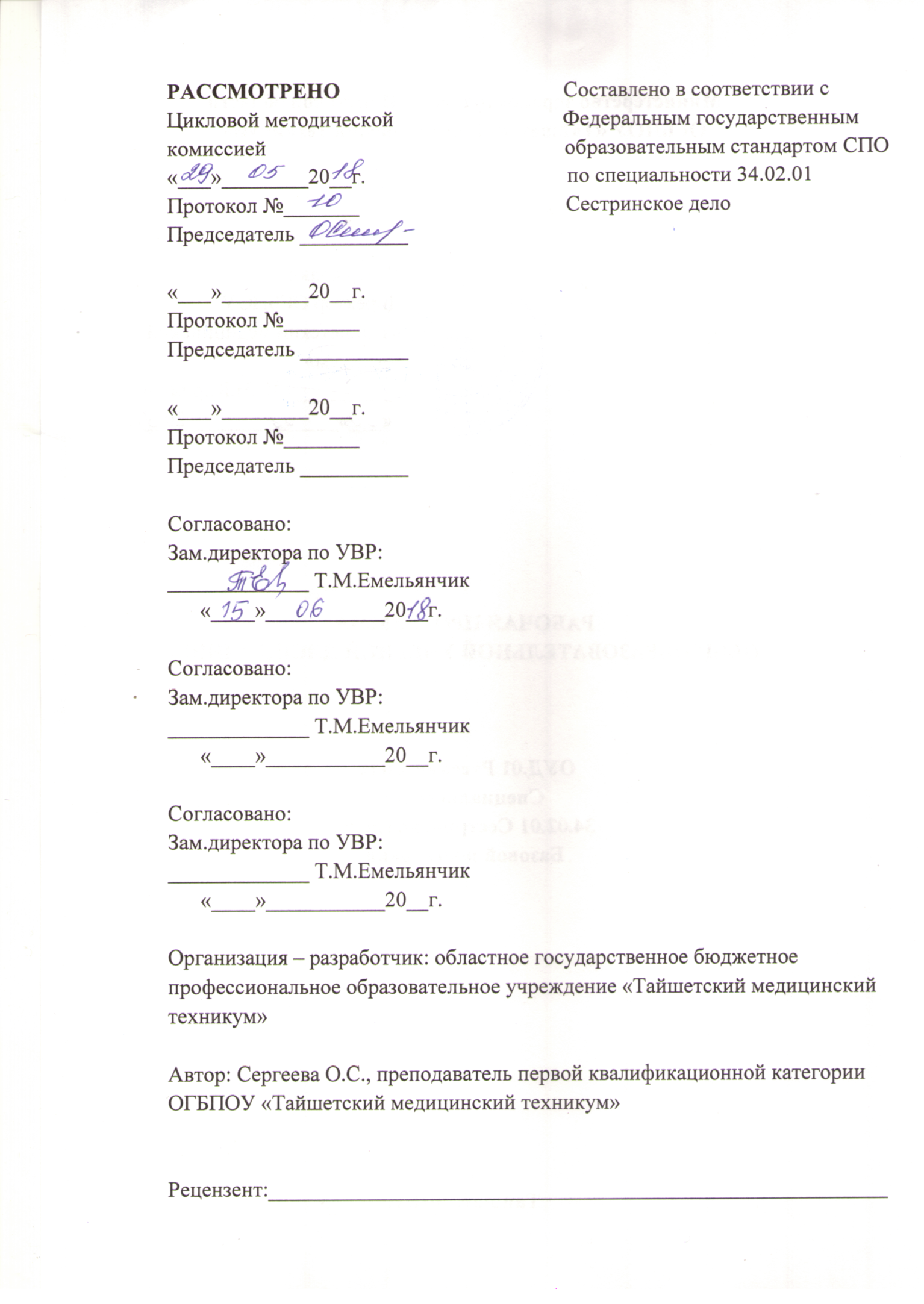 СОДЕРЖАНИЕ1. паспорт РАБОЧЕЙ ПРОГРАММЫ образовательной УЧЕБНОЙ ДИСЦИПЛИНЫ                                                                     01 РУССКИЙ ЯЗЫК1.1. Область применения программы         Рабочая программа общеобразовательной учебной дисциплины Русский язык предназначенадля изучения русского языка в ОГБПОУ «Тайшетский медицинский техникум» по специальности СПО 34.02.01 Сестринское дело базовой подготовки на базе основного общего образования при подготовке специалистов среднего звена. Рабочая программа составлена для очной формы обучения.1.2. Место дисциплины в структуре основной профессиональной образовательной программы         Учебная дисциплина Русский язык является учебным предметом обязательной предметной области «Русский язык и литература» ФГОС среднего общего образования.   Учебная дисциплина	Русский язык	входит	 в состав дисциплин общеобразовательного учебного цикла – раздел ОУД.00  – на базе основного общего образования с получением среднего общего образования. Изучается в 1 и 2 семестрах 1 курса. Взаимосвязана с другими учебными дисциплинами: литература, история и обществознание, иностранный язык, биология, гигиена и экология человека, основы латинского языка с медицинской терминологией, генетика человека с основами медицинской генетики, здоровый человек и его окружение, химия, физика, математика, информатика.1.3. Цели и задачи дисциплины – требования к результатам освоения дисциплины            Содержание  дисциплины  Русский  язык.  Русский  язык  направлен  на  достижениеследующих целей:-совершенствование общеучебных умений и навыков обучаемых: языковых, речемыслительных, орфографических, пунктуационных, стилистических;-формирование функциональной грамотности и всех видов компетенций (языковой, лингвистической (языковедческой), коммуникативной, культуроведческой);-совершенствование умений обучающихся осмысливать закономерности языка, правильно, стилистически верно использовать языковые единицы в устной и письменной речи в разных речевых ситуациях;-дальнейшее развитие и совершенствование способности и готовности к  речевому взаимодействию и социальной адаптации; готовности к трудовой деятельности, осознанному выбору профессии; навыков самоорганизации и саморазвития; информационных умений и навыков;-воспитание духовно развитой личности, готовой к самопознанию и самосовершенствованию, способной к созидательной деятельности в современном мире; -формирование гуманистического мировоззрения, национального самосознания, гражданской позиции, чувства патриотизма, любви и уважения к родному языку и ценностям отечественной культуры;1.4. Количество часов на освоение программы дисциплинымаксимальной учебной нагрузки                      117 часов
в том числе:
-обязательной аудиторной учебной нагрузки  78 часов;-лекции                                                                 62 часа;-практические занятия                                        16 часов;
-самостоятельной работы                                   39 часов.2.РЕЗУЛЬТАТЫ ОСВОЕНИЯ УЧЕБНОЙ ДИСЦИПЛИНЫ РУССКИЙ ЯЗЫК                 Освоение содержания учебной дисциплины Русский	 язык обеспечивает достижение студентами следующих результатов:личностных:-воспитание уважения к русскому (родному) языку, который сохраняет и отражает культурные и нравственные ценности, накопленные народом на протяжении веков, осознание связи языка и истории, культуры русского и других народов;-понимание роли родного языка как основы успешной социализации личности;-осознание эстетической ценности, потребности сохранить чистоту русского языка как   духовной,   нравственной    и   культурной   ценности   народа,    как   явления национальной культуры;-формирование мировоззрения, соответствующего современному уровню развития науки и общественной практики, основанного на диалоге культур, а также различных форм общественного сознания, осознание своего места в поликультурном мире;-способность   к   речевому   самоконтролю,   оцениванию   устных   и   письменных высказываний с точки зрения языкового оформления, эффективности достижения поставленных коммуникативных задач;-готовность   и   способность   к   самостоятельной,   творческой   и   ответственной деятельности;-способность к самооценке на основе наблюдений за собственной речью, потребность речевого самосовершенствования;-сформированности   мировоззрения,   соответствующего   современному    уровню развития науки и общественной практики, основанного на диалоге культур, а также различных форм общественного сознания, осознание своего места в поликультурном мире;-сформированности основ саморазвития и самовоспитания в соответствии с общечеловеческими ценностями и идеалами гражданского общества, готовность и способность с самостоятельной, творческой и ответственной деятельности;-толерантное сознание и поведение в поликультурном мире, готовность и способность вести диалог  с другими людьми,  достигать в нем взаимопонимания, находить общие цели и сотрудничать для их достижения;-готовность и способность к образованию, в том числе самообразованию, на протяжении всей жизни; -сознательное отношение к непрерывному образованию как условию успешной профессиональной и общественной деятельности;-эстетическое отношение к миру;-совершенствование духовно-нравственных качеств личности, воспитание чувства любви к многонациональному Отечеству, уважительного отношения к русской литературе, к культурам других народов;-использование для решения познавательных и коммуникативных задач различных источников информации (словари, энциклопедии, интернет – ресурсы и др.). метапредметных:-владение всеми видами речевой деятельности: аудированием, чтением (пониманием), говорением, письмом;-владение языковыми средствами – уметь ясно, логично и точно излагать свою точку зрения, использовать адекватные языковые средства; -использовать приобретенные знания и умения для анализа языковых явлений на межпредметном уровне;-применение навыков сотрудничества со сверстниками, детьми младшего возраста, взрослыми в процессе речевого общения, образовательной, общественно полезной, учебно – исследовательской, проектной и других видах деятельности;-овладение нормами речевого поведения в различных ситуациях межличностного и межкультурного общения;-готовность  и  способность  к  самостоятельной   информационно-познавательной деятельности, включая умение ориентироваться в различных источниках информации, критически оценивать и интерпретировать информацию, получаемую из разнообразных источников;-умение извлекать необходимую информацию из различных источников: учебно- научных текстов, справочной литературы, средств массовой информации, информационных и коммуникативных технологий (ИКТ) для решения когнитивных, коммуникативных и организационных задач в процессе изучения русского языка;-умение самостоятельно организовывать собственную деятельность, оценивать ее;-владение навыками познавательной, учебно-исследовательской и проектной деятельности, способностью и готовностью к самостоятельному поиску методов решения практических задач, применению различных методов познания.предметных:-сформированности понятий о нормах русского литературного языка и применении знаний о них в речевой практике;-сформированности представлений о системе стилей языка художественной литературы;-сформированности  умений  создавать  устные  и  письменные  монологические  и диалогические высказывания различных типов и жанров в учебно-научной (на материале изучаемых учебных дисциплин), социально-культурной и деловой сферах общения;-владение навыками самоанализа и самооценки на основе наблюдений за собственной речью;-владение умением анализировать текст с точки зрения наличия в нем явной и скрытой, основной и второстепенной информации;-владение умением представлять тексты в виде тезисов, конспектов, аннотаций, рефератов, сочинений разных жанров;-сформированности представлений об изобразительно-выразительных  возможностях русского языка;-сформированности умений учитывать исторический, историко-культурный контекст и      контекст      творчества      писателя      в      процессе      анализа             текста;-владение навыками анализа текста с учетом их стилистической и жанрово-родовой специфики, осознание художественной картины жизни в единстве личностного и интеллектуального понимания.3. СТРУКТУРА И СОДЕРЖАНИЕ УЧЕБНОЙ ДИСЦИПЛИНЫ                                                                       РУССКИЙ ЯЗЫК3.1. Объем учебной дисциплины и виды учебной работы3.2. Тематический план и содержание учебной дисциплины Русский языкДля характеристики уровня освоения учебного материала используются следующие обозначения:1. – ознакомительный (узнавание ранее изученных объектов, свойств); 2. – репродуктивный (выполнение деятельности по образцу, инструкции или под руководством)3. – продуктивный (планирование и самостоятельное выполнение деятельности, решение проблемных задач)4 ХАРАКТЕРИСТИКА ОСНОВНЫХ ВИДОВ ДЕЯТЕЛЬНОСТИ ОБУЧАЮЩИХСЯ5. условия реализации программы дисциплины РУССКИЙ ЯЗЫК5.1. Требования к минимальному материально-техническому обеспечению	Реализация учебной дисциплины требует наличия учебного кабинета Русского языка и литературы (каб.№ 13); мастерских не требует; лабораторий не требует.Оборудование учебного кабинета: -рабочая доска, -наглядные пособия (учебники, словари разных типов, опорные конспекты-плакаты, стенды, карточки, тексты разных типов и стилей речи, художественная литература).Технические средства обучения: -мультимедийный проектор, -ноутбук, -экран.5.2. ИНФОРМАЦИОННОЕ ОБЕСПЕЧЕНИЕ ОБУЧЕНИЯПеречень рекомендуемых учебных изданий, Интернет-ресурсов, дополнительной литературыОсновные источники:Антонова Е.С., Воителева Т.М. Русский язык:  учебник для учреждений среднего профессионального образования. -  М.: Академия. 2019.- 416 стр.Дополнительные источники:Греков В.С. Русский язык. 10 – 11 класс: Учебник для общеобразовательныхучреждений /В.С.Греков, С.Е.Крючков, Л.А.Чешко.- Изд. 4-е.-М.: Просвещение,2011Электронные учебники: 1.Гайбарян О.Е. Памятка по русскому языку / О.Е Гайбарян, А.В.кузнецова.- Ростов н/Д.: Феникс, 2014.-93с. 2.Русский язык: учебно – практический справочник /О.Е.Гайборян, А.В. Кузнецова.- Ростов  н/Д.: Феникс, 2014.-240с.- (Знать.Уметь. Достичь).3.Власенков А.И., Рыбченкова Л.М. Русский язык. Учебник для 10-11 кл. общеобразовательных учреждений. Базовый уровень. – М., 2015.4.Греков В.Ф., Крючков С.Е., Чешко Л.А. Русский язык. Учебник для 10-11 кл. общеобразовательных учреждений. Базовый уровень. – М., 2012.5.Гольцова Н.Г., Шамшин И.В., Мищерина М.А. Русский язык. 10-11 кл. – М., 2012.6.Куманяева А.Е., Потапова Г.Н. Диктанты и изложения по русскому языку для 10 – 11 кл. – М., 2012.7.Ткаченко Н.Г. Тесты грамматика русского языка. – М., 2013.8.Федосова С.В. Все домашние работы к учебнику: русский язык 10 – 11 кл. Гольцова Н.Г., Шамшин И.В. – М., 2013.Информационное обеспечение обучения:Рекомендуемая литература:Для  студентовАнтонова Е.С., Воителева Т.М. Русский язык:  учебник для учреждений среднего профессионального образования  – М.:Академия. 2019.- 416 стр.Антонова Е.С., Воителева Т.М. Русский язык: пособие для подготовки к ЕГЭ: учеб. Пособие для студентов профессиональных образовательных организаций, осваивающих профессии и специальности СПО. – М.: 2017.Антонова Е.С., Воителева Т.М. Русский язык: электронный учебно- методический комплекс для студентов профессиональных образовательных организаций, осваивающих профессии и специальности СПО.- М.: 2017.Воителева Т.М. Русский язык:  сборник упражнений: учеб. пособие для студентов профессиональных образовательных организаций, осваивающих профессии и специальности СПО- М.: 2015.Для преподавателей:Об  образовании в Российской Федерации; федер. закон от 29.12.2012  № 273-ФЗ (в ред. Федеральных законов от 07.05.2013 № 99-ФЗ, от 07.06.2013 № 120-ФЗ, от 02.07.2013 № 170-ФЗ, от 23.07.2013 № 203-ФЗ, от 25.11.2013 № 317- ФЗ, от 03.02.2014 № 11-ФЗ, от 03.02.2014 № 15- ФЗ, от 05.05.2014 № 84- ФЗ, от 27.05 2014 № 148 –ФЗ, ос изм., внесенными Федеральным законом от 04.06.2014 № 145- ФЗ, в ред. От 03.07.2016, с изм. От 19.12.2016)Федеральный государственный образовательный стандарт среднего (полного) общего образования, утвержденный приказом Минобрнауки России от 17 мая 2012 г. № 413. Зарегистрировано в Минюсте РФ 07.06.2012 № 24480.Приказ Министерства образования и науки  РФ от 31 декабря 2015 г. №1578 «О внесении изменений в федеральный государственный образовательный стандарт среднего общего образования, утвержденный приказом Министерства образования и науки Российской Федерации от 17 мая 2012 г. № 413.Концепция преподавания  русского языка и литературы в Российской Федерации, утвержденная распоряжением Правительства Российской Федерации от 9 апреля 2016 г. № 637-р.Примерная основная образовательная программа среднего общего образования, одобренная решением федерального учебно-методического объединения по общему образованию (протокол от 28 июня 2016 г. № 2/16-з).Рекомендации по организации получения  среднего общего образования в пределах освоения образовательных программ среднего профессионального образования на базе основного общего образования с учетом требований федеральных государственных образовательных стандартов и получаемой профессии или специальности среднего профессионального образования (письмо Департамента государственной политики в сфере подготовки рабочих кадров и ДПО Минобрнауки России от 17.03. 2015 № 06-259).Воителева Т.М. Русский язык: методические рекомендации:  методическоепособие для учреждений нач. и сред. Проф. Образования.- М.: 2012.Словари:Горбачевич К.С. Словарь трудностей современного русского языка.- СПб. 2003.Ожегов С.И. Словарь русского языка. Около 60 000 слов и фразеологических выражений. – 25-е изд., испр. и доп. /Под общей редакцией Л.И. Скворцова.- М.: 2006.Орфографический словарь русского языка: 106 000 слов/ АН СССР, Ин-т рус.яз. Под ред. С.Г. Бархударова – 15-е изд. –М.: Рус. яз., 1978.- 480с.Ушаков Д.Н., Крючков С.Е. Офрографический словарь.- М.: 2006.Новинская Н.И. Орфоэпический словарь русского языка./ Н.И. Новинская – Изд. 5-е – Ростов н/Д.: Феникс, 2009.- 330 с.Фразеологический словарь русского языка/ Д.Э. Розенталь, В.В. Краснянский. – М.: 2011.Словарь иностранных слов. – 15-е изд, испр. –М.: Рус. яз., С 48 1988.- 608с.Интернет – ресурсыhttp://eor.it.ru/eor/ - учебный портал по использованию ЭОРhttp://www.ruscorpora.ru/ -Национальный корпус русского языка – информационно- справочная система, основанная на собрании русских текстов в электронной формеhttp://russkiyjzik.ru/ - Энциклопедия «Языкознание»http://etymolog.ruslang//ru- Этимология и история русского языкаhttp://rus.1september.ru/  -  Электронная  версия  газеты  «Русский  язык».  Сайт  для учителей «Я иду на урок русского языка»www.uchportal.ru/ - Учительский портал. Уроки, презентации, контрольные работы, тесты, компьютерные программы, методические разработки по русскому языку и литературеwww.Ucheba.com/-Образовательный портал «Учеба»: «Уроки» (www.uroki/ru) www.metodiki.ru –«Методики»www.posobie.ru –«Пособия»www.it-n.ru/communties/aspx?cat  no=2168&tmpl==com/-  Сеть  творческих  учителей. Информационные технологии на уроках русского языка и литературыhttp://www.prosv.ru/umk/konkurs/info.aspx?ob	_no=12267/	-	Работы	победителей конкурса «Учитель - учителю» издательства «Просвещение»http://spravka.gramota.ru –Справочная служба русского языка http://slovari.ru/dictsearch - Словари. Ру. http://www.gramota.ru/class/coach/tbgramota – Учебник грамоты http://www.gramota.ru/ - Справочная службаhttp://gramma/ru/EXM – Экзамены. Нормативные документыhttp://1earning-russian.gramota.ru  –Электронные  пособия  по  русскому  языку  для школьниковwww.gramma/ru  -  сайт  «Культура  письменной  речи»,  созданный  для  оказанияпомощи  в  овладении  нормами  современного  русского  литературного  языка  и навыками совершенствования	устной	  и	письменной	речи,	создания	и редактирования текста.www.krugosvet.ru	–	универсальная	научно-популярная	онлайн-энциклопедия«Энциклопедия «Кругосвет».www.school-сollekction.edu.ru	-	единая	коллекция	цифровых	образовательных ресурсов.6. Контроль и оценка результатов освоения ДисциплиныКонтроль и оценка результатов освоения учебной дисциплины Русский язык осуществляется преподавателем в процессе проведения лекционных аудиторных  занятий, практических занятий, тестирования, а также выполнения обучающимися индивидуальных и групповых заданий по дисциплине.7. ДОПОЛНЕНИЯ И ИЗМЕНЕНИЯ________________________________________________________________________________________________________________________________________________________________________________________________________________________________________________________________________________________________________________________________________________________________________________________________________________________________________________________________________________________________________________________________________________________________________________________________________________________________________________________________________________________________________________________________________________________________________________________________________________________________________________________________________________________________________________________________________________________________________________________________________________________________________________________________________________________________________________________________________________________________________________________________________________________________________________________________________________________________________________________________________________________________________________________________________________________________________________________________________________________________________________________________________________________________________________________________________________________________________________________________________________________________________________________________________________________________________________________________________________________________________________________________________________________________________________________________________________________________________________________________________________________________________________________________________________________________________________________________________________________________________________________________________________________________________________________________________________________________________________________________________________________________________________________________________________________________________________________________________________________________________________________________________________________________________________________________________________________________________________________________________________________________________________________________________________________________________________________________________________________________________________________________________________________________________________________________________________________________________________________________________________________________________________________________________________________________________________________________________________________________________________________________________________________________________________________________________________________________________________________________________________________________________________________________________________________________________________________________________________________________________________________________________________________________________ПАСПОРТ РАБОЧЕЙ ПРОГРАММЫ УЧЕБНОЙ ДИСЦИПЛИНЫПАСПОРТ РАБОЧЕЙ ПРОГРАММЫ УЧЕБНОЙ ДИСЦИПЛИНЫРЕЗУЛЬТАТЫ ОСВОЕНИЯ УЧЕБНОЙ ДИСЦИПЛИНЫРЕЗУЛЬТАТЫ ОСВОЕНИЯ УЧЕБНОЙ ДИСЦИПЛИНЫСТРУКТУРА и содержание УЧЕБНОЙ ДИСЦИПЛИНЫСТРУКТУРА и содержание УЧЕБНОЙ ДИСЦИПЛИНЫХАРАКТЕРИСТИКА ОСНОВНЫХ ВИДОВ ДЕЯТЕЛЬНОСТИ ОБУЧАЮЩИХСЯХАРАКТЕРИСТИКА ОСНОВНЫХ ВИДОВ ДЕЯТЕЛЬНОСТИ ОБУЧАЮЩИХСЯусловия реализации РАБОЧЕЙ программы учебной дисциплиныусловия реализации РАБОЧЕЙ программы учебной дисциплиныКонтроль и оценка результатов Освоения учебной дисциплиныКонтроль и оценка результатов Освоения учебной дисциплиныВид учебной работыОбъем часовМаксимальная учебная нагрузка (всего)117Обязательная аудиторная учебная нагрузка (всего) 78в том числе: Лекции62Практические занятия16Самостоятельная работа обучающегося (всего)39в том числе:Составление тезисов, конспектов, аннотаций, сочинений разныхжанров, деловых бумаг, мини-сочинения на афоризмы, высказывания известных докторов и ученых, составление опорных схем, ОП. К.  на литературные произведения, написание литературных сочинений, рецензий8Заполнение таблиц2Составление словарных диктантов, рецензий на работу партнера попарте, перфокарт,  опорных схем, ключей-ответов на задания4Выполнение комплексного анализа текста, отдельных видов анализаупражнений, анализа стилистической принадлежности текста и его жанрово-родовой специфики5Составление тестовых заданий, кроссвордов, чайнвордов4Подготовка реферативных сообщений, компьютерных презентаций,тематических папок, словарных статей, индивидуальных проектов, докладов, устных сообщений6Работа с дополнительной литературой , справочниками, различноговида словарями, интернет- ресурсами, чтение текстов художественной литературы6Исправление речевых и грамматических ошибок в текстах4Промежуточная аттестация в  форме экзамена Промежуточная аттестация в  форме экзамена Наименование разделов и темСодержание учебного материала, лабораторные и практические работы, самостоятельная работа обучающихся, курсовая работа (проект) (если предусмотрены)Объем часовУровень освоения1234Тема 1.Введение. Русский язык в современном мире.Содержание учебного материала:Тема 1.Введение. Русский язык в современном мире.Язык как средство общения и форма существования национальной культуры. Язык и общество. Язык как развивающееся явление. Язык как система. Основные уровни языка. Язык и культура. Отражение в русском языке материальной и духовной культуры русского и других народов. Понятие о русском литературном языке и языковой норме.21Раздел  1. ЯЗЫК И РЕЧЬ. ФУНКЦИОНАЛЬНЫЕ СТИЛИ РЕЧИРаздел  1. ЯЗЫК И РЕЧЬ. ФУНКЦИОНАЛЬНЫЕ СТИЛИ РЕЧИ18Тема 2.Язык и речь. Виды речевой деятельности.Содержание учебного материала:12Тема 2.Язык и речь. Виды речевой деятельности.Язык и речь. Основные требования к речи: правильность, точность, выразительность, уместность употребления языковых средств. Виды речевой деятельности. Речевая ситуация и ее компоненты. Культура речи. Нормативный, коммуникативный и эстетический аспект речи.22Тема 3. Функциональные стили речи и их особенности. Разговорный стиль речи. Научный стиль речи.Содержание учебного материала:Тема 3. Функциональные стили речи и их особенности. Разговорный стиль речи. Научный стиль речи.Функциональные стили речи и их особенности. Разговорный стиль речи, его основные признаки, сфера использования.     Научный стиль речи. Основные жанры научного стиля: доклад, статья, сообщение и др. Лексические, морфологические, синтаксические особенности.      22Тема 4. Официально-деловой стиль речи. Публицистический стиль речи. Их признаки и назначение.Содержание учебного материала:Тема 4. Официально-деловой стиль речи. Публицистический стиль речи. Их признаки и назначение.Официально-деловой стиль речи, его признаки, назначение. Жанры официально-делового стиля: заявление, доверенность, расписка, резюме и др. Публицистический стиль речи, его назначение. Основные жанры публицистического стиля. Основы ораторского искусства. Подготовка публичной речи. Особенности построения публичного выступления. 22Тема 5. Художественный стиль речи. Функционально-смысловые типы речи.Содержание учебного материала:Тема 5. Художественный стиль речи. Функционально-смысловые типы речи.Художественный стиль речи, его основные признаки: образность, использование изобразительно-выразительных средств и др. Функционально-смысловые типы речи. Их значение в системе русского языка. Основные различия. Функционально-смысловые типы речи (повествование, описание, рассуждение).22Тема 6. Текст как произведение речи. Признаки, структура текста.Содержание учебного материала:Тема 6. Текст как произведение речи. Признаки, структура текста.Текст как сложное синтаксическое целое. Тема, основная мысль текста. Средства и виды связи предложений в тексте. Абзац как средство смыслового членения текста.Соединение в тексте различных типов речи.  22Тема 7. Информационная переработка текста (план, тезисы, конспект, реферат, аннотация).Содержание учебного материала:Тема 7. Информационная переработка текста (план, тезисы, конспект, реферат, аннотация).Информационная переработка текста (план, тезисы, конспект, реферат, аннотация). Форма составления планов. Виды сокращений текста. Виды конспектов. Работа с рефератами. Правила оформления реферативной работы.22Тема 8. Лингвостилистический анализ текста.Практическое занятие.2Тема 8. Лингвостилистический анализ текста.Текст. Характеристика текста. Виды связи предложений в тексте. Основная мысль текста.Стилистика текста. Лингвостилистический анализ текста. Определение типа, стиля, жанра текста.3Тема 8. Лингвостилистический анализ текста.Самостоятельная работа обучающихся4Тема 8. Лингвостилистический анализ текста.Подготовка рефератов по теме: «Русский язык в Российской Федерации»«Язык и культура», «Язык и общество» Работа с текстами научного стиля;  работа над оформлением основных документов официально-делового стиля;  работа над составлением устного выступления;  работа с текстами художественных произведений.3Раздел 2. ФОНЕТИКА, ОРФОЭПИЯ, ГРАФИКА, ОРФОГРАФИЯ Раздел 2. ФОНЕТИКА, ОРФОЭПИЯ, ГРАФИКА, ОРФОГРАФИЯ 14Тема 9.Фонетические единицы. Звук и фонема. Фонетический разбор слова.Содержание учебного материала:6Тема 9.Фонетические единицы. Звук и фонема. Фонетический разбор слова.Фонетические единицы. Звук и фонема. Открытый и закрытый слог. Соотношение буквы и звука. Фонетическая фраза. Ударение словесное и логическое. Роль ударения в стихотворной речи. Интонационное богатство русской речи. Фонетический разбор слова. 22Тема 10.Орфоэпические нормы: произносительные нормы и нормы ударения.Содержание учебного материала:Тема 10.Орфоэпические нормы: произносительные нормы и нормы ударения.Орфоэпические нормы: произносительные и нормы ударения. Произношение гласных и согласных звуков, произношение заимствованных слов. Использование орфоэпического словаря. Благозвучие речи. Звукопись как изобразительное средство. Ассонанс, аллитерация.22Тема 11. Правописание безударных гласных, звонких и глухих согласных. Содержание учебного материала:Тема 11. Правописание безударных гласных, звонких и глухих согласных. Орфографические нормы. Правописание безударных гласных, звонких и глухих согласных. Произношение заимствованных слов. Ассонанс. Аллитерация. Употребление буквы Ь. Правописание О/Ё после шипящих и Ц. Правописание приставок на З - / С - . Правописание И – Ы после приставок. Понятие морфемы как значимой части слова. Многозначность морфем. Синонимия и антонимия морфем. Морфемный разбор слова. Способы словообразования. Словообразование знаменательных частей речи. Особенности словообразования профессиональной лексики и терминов. Понятие об этимологии. Словообразовательный анализ. Употребление приставок в разных стилях речи. Употребление суффиксов в разных стилях речи. Речевые ошибки, связанные с неоправданным повтором однокоренных слов. Правописание чередующихся гласных в корнях слов. Правописание приставок ПРИ - / - ПРЕ -. Правописание сложных слов.22Тема 12.Фонетический, орфоэпический и грамматический анализ слова.Практическое занятие.2Тема 12.Фонетический, орфоэпический и грамматический анализ слова.Звуковая система русского языка. Характеристика гласных и согласных звуков. Фонетический разбор слова. Орфоэпические (произносительные) и акцентологические нормы. Звукопись как изобразительное средство.2Самостоятельная работа обучающихся6Изучение опорного конспекта, работа со словарями, конструирование предложений Правило переноса букв. Употребление прописных букв. (Работа с учебником) Работа со специальными словарями, содержащими профессиональную лексику.2Раздел 3. ЛЕКСИКА И ФРАЗЕОЛОГИЯРаздел 3. ЛЕКСИКА И ФРАЗЕОЛОГИЯ14Тема 13.Лексическое и грамматическое значение слова.Содержание учебного материала.8Тема 13.Лексическое и грамматическое значение слова.Слово в лексической системе языка. Лексическое и грамматическое значения слова. Многозначность слова. Прямое и переносное значение слова. Метафора, метонимия как выразительные средства языка. Омонимы, синонимы, антонимы, паронимы и их употребление. Изобразительные возможности синонимов, антонимов, омонимов, паронимов. Контекстуальные синонимы и антонимы. Градация. Антитеза.22Тема 14.Русская лексика с точки зрения ее происхождения. Лексика с точки зрения ее употребления.Содержание учебного материала:Тема 14.Русская лексика с точки зрения ее происхождения. Лексика с точки зрения ее употребления.Русская лексика с точки зрения ее происхождения (исконно русская лексика, заимствованная лексика, старославянизмы). Лексика с точки зрения ее употребления: нейтральная лексика, книжная лексика, лексика устной речи (жаргонизмы, арготизмы, диалектизмы). Профессионализмы. Терминологическая лексика. 22 Тема 15.Активный и пассивный словарный запас.Содержание учебного материала: Тема 15.Активный и пассивный словарный запас.Активный и пассивный словарный запас: архаизмы, историзмы, неологизмы. Особенности русского речевого этикета. Лексика, обозначающая предметы и явления традиционного русского быта. Фольклорная лексика и фразеология. Русские пословицы и поговорки.22Тема 16.Фразеологизмы. Лексические нормы, ошибки и их исправления.Содержание учебного материала:Тема 16.Фразеологизмы. Лексические нормы, ошибки и их исправления.Фразеологизмы. Отличие фразеологизма от слова. Употребление фразеологизмов в речи. Афоризмы. Лексические и фразеологические словари. Лексико-фразеологический разбор. Лексические нормы. Лексические ошибки и их исправление. Ошибки в употреблении фразеологических единиц и их исправление.22Тема 17. Лексический и фразеологический анализ слова.Практическое занятие 22Тема 17. Лексический и фразеологический анализ слова.Многозначные слова. Прямое и переносное значение слова. Фразеологические единицы и их употребление. Лексический анализ слова.Самостоятельная работа обучающихся43Правописание гласных в корнях слов. Правописание твердого и мягкого знаков. (Индивидуальное задание, работа с текстом  - Текст с употреблением слов на правила из 10 предложений)Фонетический разбор слов,  работа с орфоэпическим словарём.Раздел 4     МОРФОЛОГИЯ И ОРФОГРАФИЯРаздел 4     МОРФОЛОГИЯ И ОРФОГРАФИЯ22Тема 18. Имя существительное. Имя прилагательное. Лексико-грамматические разряды.Содержание учебного материала:14Тема 18. Имя существительное. Имя прилагательное. Лексико-грамматические разряды.Грамматические признаки слова (грамматическое значение, грамматическая форма и синтаксическая функция). Знаменательные и незнаменательные части речи и их роль в построении текста. Основные выразительные средства морфологии.Имя существительное. Лексико-грамматические разряды имен существительных. Род, число, падеж существительных. Склонение имен существительных. Правописание окончаний имен существительных. Правописание сложных существительных. Морфологический разбор имени существительного. Употребление форм имен существительных в речи. Имя прилагательное. Лексико-грамматические разряды имен прилагательных. Степени сравнения имен прилагательных. Правописание суффиксов и окончаний имен прилагательных. Правописание сложных прилагательных. Морфологический разбор имени прилагательного. Употребление форм имен прилагательных в речи.22Тема 19. Имя числительное. Лексико-грамматические разряды.Содержание учебного материала:Тема 19. Имя числительное. Лексико-грамматические разряды.Имя числительное. Лексико-грамматические разряды имен числительных. Правописание числительных. Морфологический разбор имени числительного. Употребление числительных в речи. Сочетание числительных оба, обе, двое, трое и др. с существительными разного рода.22Тема 20.Местоимение. Значение местоимения. Лексико-грамматические разряды.Содержание учебного материала:Тема 20.Местоимение. Значение местоимения. Лексико-грамматические разряды.Местоимение. Значение местоимения. Лексико-грамматические разряды местоимений. Правописание местоимений. Морфологический разбор местоимения. Употребление местоимений в речи. Местоимение как средство связи предложений в тексте. Синонимия местоименных форм. 22Тема 21. Глагол. Грамматические признаки глагола.Содержание учебного материала:Тема 21. Глагол. Грамматические признаки глагола.Глагол. Грамматические признаки глагола.  Правописание суффиксов и личных окончаний глагола. Правописание НЕ с глаголами. Морфологический разбор глагола.  Употребление форм глагола в речи. 22Тема 22. Причастие как особая форма глагола.Содержание учебного материала:Тема 22. Причастие как особая форма глагола.Причастие как особая форма глагола. Образование действительных и страдательных причастий. Правописание суффиксов и окончаний причастий. Правописание НЕ с причастиями. Правописание -Н- и –НН- в причастиях и отглагольных прилагательных. Причастный оборот и знаки препинания в предложении с причастным оборотом. Морфологический разбор причастия. 22Тема 23. Деепричастие как особая форма глагола.Содержание учебного материала:Тема 23. Деепричастие как особая форма глагола.Деепричастие как особая форма глагола. Образование деепричастий совершенного и несовершенного вида. Правописание НЕ с деепричастиями. Деепричастный оборот и знаки препинания в предложениях с деепричастным оборотом. Морфологический разбор деепричастия. Особенности построения предложений с деепричастиями. 22Тема 24. Наречие. Грамматические признаки наречия.Содержание учебного материала:Тема 24. Наречие. Грамматические признаки наречия.Наречие. Грамматические признаки наречия. Степени сравнения наречий. Правописание наречий. Отличие наречий от слов-омонимов. Морфологический разбор наречия. Употребление наречия в речи. Синонимия наречий при характеристике признака действия. Использование местоименных наречий для связи предложений в тексте.  Слова категории состояния (безлично-предикативные слова). Отличие слов категории состояния от слов-омонимов. Группы слов категории состояния. Их функции в речи. 22Тема 24. Наречие. Грамматические признаки наречия.Самостоятельная работа обучающихся8Тема 24. Наречие. Грамматические признаки наречия. Правописание количественных числительных. (Составить схему)Употребление в художественном тексте одного времени вместо другого, одного наклонения вместо другого с целью повышения образности и эмоциональности. Синонимия глагольных форм в художественном тексте.  (Работа с учебником)Употребление причастий в текстах разных стилей. Синонимия причастий. (Работа с учебником) Употребление деепричастий в текстах разных стилей. Синонимия деепричастий. (Работа с учебником)3Раздел 5     СЛУЖЕБНЫЕ ЧАСТИ РЕЧИРаздел 5     СЛУЖЕБНЫЕ ЧАСТИ РЕЧИ15Тема 25. Предлог как часть речи. Правописание предлогов.Содержание учебного материала:8Тема 25. Предлог как часть речи. Правописание предлогов.Предлог как часть речи. Правописание предлогов. Отличие производных предлогов (в течение, в продолжение, вследствие и др.) от слов-омонимов.  Употребление предлогов в составе словосочетаний. Употребление существительных с предлогами благодаря, вопреки, согласно и др.22Тема 26. Союз как часть речи. Правописание союзов.Содержание учебного материала:Тема 26. Союз как часть речи. Правописание союзов.Союз как часть речи. Правописание союзов. Отличие союзов тоже, также, чтобы, зато от слов-омонимов. Употребление союзов в простом и сложном предложении. Союзы как средство связи предложений в тексте. 22Тема 27.Частица как часть речи. Правописание частиц.Содержание учебного материала:Тема 27.Частица как часть речи. Правописание частиц.Частица как часть речи. Правописание частиц. Правописание частиц НЕ и НИ с разными частями речи. Употребление частиц в речи.22Тема 28. Междометия и звукоподражательные слова.Содержание учебного материала:Тема 28. Междометия и звукоподражательные слова.Междометия и звукоподражательные слова. Правописание междометий и звукоподражаний. Знаки препинания в предложениях с междометиями. Употребление междометий в речи.22Самостоятельная работа обучающихся7Частицы не и ни в местоимениях. (Написание двадцати слов на правило)Правописание частицы не с причастиями (Составить текст из десяти предложений на правило). Реферат «Частицы как средство выразительности речи».3Раздел 6      СИНТАКСИС И ПУНКТУАЦИЯРаздел 6      СИНТАКСИС И ПУНКТУАЦИЯ32Тема 29.Основные единицы синтаксиса. Словосочетание.Содержание учебного материала:12Тема 29.Основные единицы синтаксиса. Словосочетание.Основные единицы синтаксиса. Словосочетание, предложение, сложное синтаксическое целое. Основные выразительные средства синтаксиса.Словосочетание. Строение словосочетания. Виды связи слов в словосочетании. Нормы построения словосочетаний. Синтаксический разбор словосочетаний. Значение словосочетания в построении предложения. Синонимия словосочетаний.22Тема 30.Простое предложение.Содержание учебного материала:Тема 30.Простое предложение.Простое предложение. Виды предложений по цели высказывания; восклицательные предложения. Интонационное богатство русской речи. Логическое ударение. Прямой и обратный порядок слов. Стилистические функции и роль порядка слов в предложении. 22Тема 31.Грамматическая основа простого двусоставного предложения.Содержание учебного материала:Тема 31.Грамматическая основа простого двусоставного предложения.Грамматическая основа простого двусоставного предложения. Тире между подлежащим и сказуемым. Согласование сказуемого с подлежащим. Синонимия составных сказуемых. Единство видовременных форм глаголов-сказуемых как средство связи предложений в тексте. 22Тема 32.Второстепенные члены предложения (определение, приложение, обстоятельство, дополнение).Содержание учебного материала:Тема 32.Второстепенные члены предложения (определение, приложение, обстоятельство, дополнение).Второстепенные члены предложения (определение, приложение, обстоятельство, дополнение). Роль второстепенных членов предложения в построении текста. Синонимия согласованных и несогласованных определений. Обстоятельства времени и места как средство связи предложений в тексте.22Тема 33.Односоставное и неполное предложение.Содержание учебного материала:Тема 33.Односоставное и неполное предложение.Односоставное и неполное предложения. Односоставные предложения с главным членом в форме подлежащего.Односоставные предложения с главным членом в форме сказуемого. Синонимия односоставных предложений. Предложения односоставные и двусоставные как синтаксические синонимы; использование их в разных типах и стилях речи. Использование неполных предложений в речи.22Тема 34. Осложненное простое предложение.Содержание учебного материала:Тема 34. Осложненное простое предложение.Осложненное простое предложение. Предложения с однородными членами и знаки препинания в них. Однородные и неоднородные определения. Употребление однородных членов предложения в разных стилях речи. Синонимика ряда однородных членов предложения с союзами и без союзов.22Тема 35.Предложение с обособленными и уточняющими членами.Практическое занятие2Тема 35.Предложение с обособленными и уточняющими членами.Предложения с обособленными и уточняющими членами. Обособление определений. Синонимия обособленных и необособленных определений. Обособление приложений. Обособление дополнений. Обособление обстоятельств. Роль сравнительного оборота как изобразительного средства языка. Уточняющие члены предложения. Стилистическая роль обособленных и необособленных членов предложения. 2Тема 36.Знаки препинания при словах, грамматически не связанных с членами предложения.Практическое занятие2Тема 36.Знаки препинания при словах, грамматически не связанных с членами предложения.Знаки препинания при словах, грамматически не связанных с членами предложения. Вводные слова и предложения. Отличие вводных слов от знаменательных слов-омонимов. Употребление вводных слов в речи; стилистическое различие между ними. Использование вводных слов как средства связи предложений в тексте.2Тема 37.Знаки препинания при обращении.Практическое занятие2Тема 37.Знаки препинания при обращении.Знаки препинания при обращении. Использование обращений в разных стилях речи как средства характеристики адресата и передачи авторского отношения к нему. Знаки препинания при междометии. Употребление междометий в речи. Способы передачи чужой речи. Знаки препинания при прямой речи. Замена прямой речи косвенной. Знаки препинания при цитатах. Оформление диалога. Знаки препинания при диалоге.2Тема 38.Сложное предложение. Сложносочиненное предложение.Практическое занятие2Тема 38.Сложное предложение. Сложносочиненное предложение. Сложное предложение. Сложносочиненное предложение. Знаки препинания в сложносочиненном предложении. Синонимика сложносочиненных предложений с различными союзами. Употребление сложносочиненных предложений в речи. Сложноподчиненное предложение. Знаки препинания в сложноподчиненном предложении. Использование сложноподчиненных предложений в разных типах и стилях речи. 2Тема 39.Бессоюзное сложное предложение. Знаки препинания в бессоюзном сложном предложении.Практическое занятие2Тема 39.Бессоюзное сложное предложение. Знаки препинания в бессоюзном сложном предложении.Бессоюзное сложное предложение. Знаки препинания в бессоюзном сложном предложении. Использование бессоюзных сложных предложений в речи.  Знаки препинания в сложном предложении с разными видами связи. Синонимика простых и сложных предложений (простые и сложноподчиненные предложения, сложные союзные и бессоюзные предложения).  Сложное синтаксическое целое как компонент текста. Его структура и анализ. Период и его построение.2Самостоятельная работа обучающихся10 Пунктуация при однородных членах предложения с союзной и бессоюзной связью. (Составить схему) Пунктуация при однородных членах предложения с союзной и бессоюзной связью. (Составить схему)Пунктуация при обращениях. (Составить схему)Пунктуация при прямой речи (Составить схему)Написание сочинения на свободную тему с прямой речью, диалогом, цитированием2Содержание обучения Характеристика основных видов деятельности обучающихся (на уровне учебных действий)	Введениеизвлекать их разных источников и преобразовывать информациюо языке как развивающемся явлении, о связи языка и культуры;характеризовать на отдельных примерах взаимосвязь языка, культуры и истории народа- носителя языка; анализировать пословицы и поговорки о русском языке;составлять связное высказывание (сочинение-рассуждение) в устной или письменной форме;приводить примеры, которые доказывают, что изучение языка позволяет лучше узнать историю и культуру страны;определять тему, основную мысль текстов о роли русского языка в жизни общества;вычитывать разные виды информации; проводить языковой разбор текстов; извлекать информацию из разных источников (таблиц, схем);преобразовывать информацию; строить рассуждение о роли русского языка в жизни человека.Язык и речь.Функциональные стили речи.выразительно  читать  текст,  определять  тему,  формулироватьосновную мысль художественных текстов, определять функциональный стиль речи;вычитывать разные виды информации;характеризовать средства и способы связи предложений в тексте;выполнять лингвистический анализ текста; определять авторскую позицию в тексте; высказывать свою точку зрения по проблеме текста;характеризовать изобразительно-выразительные средства языка, указывать их роль в идейно-художественном содержании текста;составлять связное высказывание (сочинение) в устной и письменной форме на основе проанализированных текстов; определять эмоциональный настрой текста;анализировать речь с точки зрения правильности, точности, выразительности, уместности употребления языковых средств;подбирать примеры по теме из изучаемых художественных произведений;оценивать чужие и собственные речевые высказывания разной функциональной направленности с точки зрения соответствия их коммуникативным задачам и нормам современного русского литературного языка;исправлять речевые недостатки, редактировать текст;выступать перед аудиторией сверстников с небольшими информационными сообщениями, докладами на учебно-научную тему;анализировать и сравнивать русский речевой этикет с речевым этикетом отдельных народов России и мира;различать тексты разных функциональных стилей (экстралингвистические особенности, лингвистические особенности на уровне употребления лексических средств, типичных синтаксических конструкций); анализировать   тексты   разных   жанров   научного   (учебно-научного), публицистического, официально-делового стилей, разговорной речи;создавать устные и письменные высказывания разных стилей, жанров и типов речи (отзыв, сообщение, доклад; интервью.. репортаж, эссе; расписка, доверенность, заявление; рассказ, беседа, спор;-подбирать тексты разных функциональных типов и стилей; осуществлять информационную переработку текста, создавать вторичный текст, используя разные виды переработки текста (план, тезисы, конспект, реферат, аннотацию, рецензию).Фонетика, орфоэпия,графика, орфография-   проводить   фонетический   разбор;   извлекать   необходимуюинформацию из таблиц, схем учебника по изучаемой теме;извлекать необходимую информацию из мультимедийных орфоэпических словарей и справочников; использовать ее в различных видах деятельности;строить рассуждения с целью анализа проделанной работы; определять круг орфографических и пунктуационных правил, по которым следует ориентироваться в конкретном случае;проводить операции синтеза и анализа с целью обобщения признаков, характеристик, фактов и т.д.;извлекать необходимую информацию из орфоэпических словарей и справочников; опознавать основные выразительные средства фонетики (звукопись).Лексикология ифразеологияаргументировать   различие   лексического   и   грамматическогозначений слов; опознавать основные выразительные средства лексики и фразеологии в публицистической и художественной речи и оценивать их;объяснять особенности употребления лексических средств в текстах научного и официально-делового стилей речи; извлекать необходимую информацию из лексических словарей разного типа толкового словаря, словарей синонимов, антонимов, устаревших слов, иностранных слов, фразеологического словаря и до.) и справочников, в том числе мультимедийных; использовать эту информацию в различных видах деятельности;опознавать основные виды тропов, построенных на переносном значении слова (метафора, эпитет, олицетворение).Морфемика,словообразование, орфографияопознавать,  наблюдать  изучаемое  языковое  явление,  извлекатьего из текста;проводить морфемный, словообразовательный, этимологический, орфографический анализ;извлекать необходимую информацию из таблиц, схем учебника по изучаемой теме;характеризовать словообразовательные цепочки и словообразовательные гнезда, устанавливая смысловую и структурную связь однокоренных слов;опознавать основные выразительные средства словообразования в художественной речи и оценивать их;извлекать необходимую информацию из морфемных, словообразовательных и этимологических словарей и справочников, в том числе мультимедийных;-использовать	этимологическую	справку	для объяснения правописания и лексического значения слова.Морфология и орфографияопознавать,  наблюдать  изучаемое  языковое  явление,  извлекатьего из текста, анализировать с точки зрения текстообразующей роли;проводить морфологический, орфографический, пунктуационный анализ;извлекать необходимую информацию из таблиц, схем учебника по изучаемой теме; строить рассуждения с целью анализа проделанной работы;определять круг орфографических и пунктуационных правил, по которым следует ориентироваться в конкретном случае;проводить операции синтеза и анализа с целью обобщения признаков, характеристик, фактов и т.д.; подбирать примеры по теме художественных текстов изучаемых произведений;составлять монологическое высказывание в устной или письменной форме на лингвистическую тему; анализировать текст с целью обнаружения изученных понятий (категорий), орфограмм, пунктограмм;извлекать необходимую информацию из мультимедийных словарей и справочников по правописанию; использовать эту информацию а процессе письма; определять роль слов в разных частях речи в текстообразовании.Синтаксис и пунктуацияопознавать,  наблюдать  изучаемое  языковое  явление,  извлекатьего из текста, анализировать с точки зрения текстообразующей роли, проводить языковой разбор (фонетический, лексический, морфемный, словообразовательный, синтаксический, орфографический, пунктуационный);комментировать ответы товарищей;извлекать необходимую информацию из таблиц, схем учебника по изучаемой теме; строить рассуждения с целью анализа проделанной работы; определять круг орфографических и пунктуационных правил, по которым следует ориентироваться в конкретном случае; анализировать текст с целью обнаружения изученных понятий (категорий), орфограмм, пунктограмм;составлять синтаксические конструкции (словосочетания, предложения) по опорным словам, схемам, по заданным темам, соблюдая основные синтаксические нормы;проводить операции синтеза и анализа с целью обобщения признаков, характеристик, фактов и т.д.; подбирать примеры по теме художественных текстов изучаемых произведений;определять роль синтаксических конструкций в текстообразовании; находить в тексте стилистические фигуры;-составлять связное высказывание (сочинение) на лингвистическую тему в устной и письменной форме по теме занятия;извлекать необходимую информацию из мультимедийных словарей и справочников по правописанию; использовать эту информацию в процессе письма;производить синонимическую замену синтаксических конструкций;составлять   монологическое    высказывание    в    устной    или письменной форме на лингвистическую тему;-пунктуационно оформлять предложения с разными смысловыми отрывками; -определять роль знаков препинания в простых и сложных  предложениях;составлять схемы предложения, конструировать предложения по схемам.Результаты обучения(освоенные умения, усвоенные знания)Формы и методы контроля и оценки результатов обучения Уметь:осуществлять речевой самоконтроль; оценивать устные и письменные высказывания с точки зрения языкового оформления, эффективности достижения поставленных коммуникативных задач; анализировать языковые единицы с точки зрения правильности, точности и уместности их употребления;проводить лингвистический анализ текстов различных функциональных стилей и разновидностей языка;Экспертная оценка выполненных реферативных работ, конспектов, схем;Анализ работы с тестами, словарями;Текущий контроль: индивидуальный и фронтальный опрос в ходе аудиторных занятий;Сочинение, зачет, экзаменЗнать:связь языка и истории, культуры русского и других народов;смысл понятий: речевая ситуация и ее компоненты, литературный язык, языковая норма, культура речи;основные единицы и уровни языка, их признаки и взаимосвязь;оорфоэпические, лексические, грамматические, орфографические и пунктуационные нормы современного русского литературного языка; нормы речевого поведения в социально-культурной, учебно-научной, официально-деловой сферах общения;Экспертная оценка выполненных реферативных работ, конспектов, схем;Анализ работы с тестами, словарями;Текущий контроль: индивидуальный и фронтальный опрос в ходе аудиторных занятий;Сочинение, зачет, экзамен